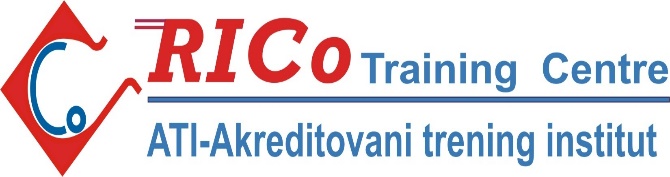 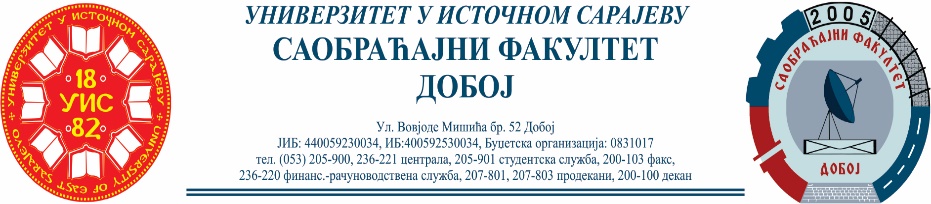 П Р И Ј А В А ПОЛАГАЊЕ ИСПИТА ЗА СТИЦАЊЕ ТЕМЕЉНЕ КВАЛИФИКАЦИЈЕ»ЕURO CODE 95«1. ПЕРСОНАЛНИ ПОДАЦИ

Име / ме оца/ презиме: ………………………………………….....................................................................

Датум рођења: .....……………………........Мјесто рођења/Држава: ………..…………..............................ЈМБГ:.............................................Адреса становања: ……………….................………………………......Град/Држава: .……………………..…..../ …..........................................Пошта:…………………..................Тел: .…….……………....……........Фаx :………………Моб.Тел:.................................................................Стручна спрема : ........................................................................................................................................
Категорије у возачкој дозволи: ……………………Каријера професионалног возача од : ……………

Пријављујем се за:   Обука – превоз путника   □  Обука – превоз терета □                              Добијање EURO CODE 95   □2.  ПОДАЦИ О ЗАПОСЛЕЊУ:
Назив компаније ..................…………………...................Адреса: ...........…….....………....................
Телефон : .......................................  Фаx : ..........................................Е-маил : .....................................
Радно место у компанији:....................................................................................................................
ПИБ Компаније :....................................................Матични број компаније:...........................................Број камиона:......................................................Број аутобуса:...........................................................
Мјесто и датум пријаве.................................................Потпис...............................................................Тачност претходно унесених података гарантујем потписом.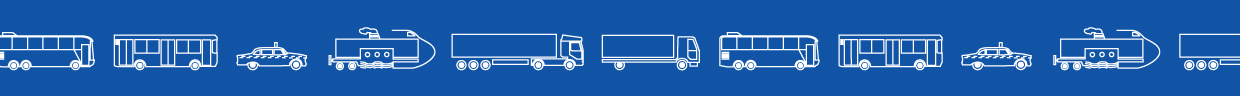 